ΑΙΤΙΟΛΟΓΙΚΗ ΕΚΘΕΣΗ ΤΕΚΜΗΡΙΩΣΗΣ ΚΑΘΟΡΙΣΜΟΥ ΧΩΡΩΝ ΥΠΑΙΘΡΙΑΣ ΔΙΑΦΗΜΙΣΗΣ (ΤΕΥΧΟΣ 2 )Α. Γενικά στοιχείαΗ παρούσα τεχνική έκθεση συντάχθηκε προκειμένου να καθοριστούν οι χώροι υπαίθριας διαφήμισης εντός των διοικητικών ορίων του Δήμου Νέας ΙωνίαςΟι Οργανισμοί Τοπικής Αυτοδιοίκησης εντός των διοικητικών τους ορίων δύνανται να καθορίζουν κατάλληλους χώρους εντός των οποίων και μόνο επιτρέπεται να τοποθετούνται εγκεκριμένα ειδικά διαμορφωμένα πλαίσια για την προβολή υπαίθριας διαφήμισης.Β. Νομικό έρεισμα Ο καθορισμός των κοινόχρηστων χώρων, οι όροι, οι προϋποθέσεις, οι προδιαγραφές και οι διαδικασίες τοποθέτησης των εγκεκριμένων διαφημιστικών πλαισίων γίνεται κατ’ εφαρμογή των παρακάτω νομοθετικών διατάξεων :Άρθρα 65 παρ. 1, 72, 73, 75 του Ν. 3852/2010 (ΦΕΚ 87/Α/07.06.2010) «Πρόγραμμα Καλλικράτης»Άρθρα 75, 79 παρ. 1, εδάφιο ε και 192 παρ. 1 του Ν. 3463/2006 (ΦΕΚ 114/Α/08.06.2006) «Κύρωση του Κώδικα Δήμων & Κοινοτήτων»Άρθρο 3 του Ν. 2946/2001 (ΦΕΚ 224/Α/08.10.2001) περί «Υπαίθριας Διαφήμισης» όπως τροποποιήθηκε και ισχύει με το άρθρο 15 παρ. 1. του Ν. 4674/2020 2001 (ΦΕΚ 53/Α/11.03.2020) , το άρθρο 54 παρ. 2 του Ν.4735/2020 (ΦΕΚ 197/Α/12.10.2020) και τα άρθρα 58 & 62 παρ.2 του Ν.4954/2022 (ΦΕΚ136/Α/09.07.2022)ΚΥΑ 46526/2020 (ΦΕΚ 3049/Β/23.07.2020) περί «των όρων και προϋποθέσεων για την προβολή υπαίθριας διαφήμισης».ΚΥΑ 52907/2009 (ΦΕΚ 2621/Β/31.12.2009) «Ειδικές ρυθμίσεις για την εξυπηρέτηση ατόμων με αναπηρία σε κοινόχρηστους χώρους».Άρθρα 10 & 11 του Ν. 2696/1999 (ΦΕΚ 57/Α/23.03.1999) «Κύρωση του Κώδικα Οδικής Κυκλοφορίας» όπως τροποποιήθηκε και ισχύει .Γ. Διαδικασία καθορισμού1. Το Τμήμα Εσόδων, σε συνεργασία με την Τεχνική Υπηρεσία, διαμορφώνει θεσολόγιοκοινόχρηστων χώρων στους οποίους και μόνο επιτρέπεται να τοποθετούνται συγκεκριμέναεγκεκριμένα ειδικά διαμορφωμένα πλαίσια για την προβολή υπαίθριας διαφήμισης .2. Το τελικά διαμορφωμένο θεσολόγιο καθώς και τα προτεινόμενα εγκεκριμένα διαφημιστικάπλαίσια ανά θέση μαζί με την παρούσα αιτιολογική έκθεση τεκμηρίωσης αποστέλλονται στην Επιτροπή  Ποιότητας Ζωής του Δήμου, προκειμένου να αποφανθεί τελικά.3. Η ανωτέρω απόφαση της Επιτροπής Ποιότητας Ζωής, αποστέλλεται στο ΔημοτικόΣυμβούλιο προκειμένου αυτό να εκδώσει, όπως υποχρεούται, σχετική απόφασηκαθορισμού χώρων κατ’ άρθρο 3. Παρ. 1 του Ν. 2946/2001, η δε απόφαση αυτή ισχύει από1η Ιανουαρίου 2023 και για 3 έτη.Δ. Γενικές τεχνικές προδιαγραφές και βασικές αρχές κατασκευής και τοποθέτησηςεγκεκριμένων διαφημιστικών πλαισίων ανάλογα με τη θέση τοποθέτησής τουςΣύμφωνα με την ΚΥΑ 46526/21.07.2020 «Ρύθμιση όρων και προϋποθέσεων για την προβολήυπαίθριας διαφήμισης» (ΦΕΚ 3049/Β/ 22.07.2020) :Ι. Επιτρέπεται η τοποθέτηση των εγκεκριμένων, ειδικά διαμορφωμένων διαφημιστικώνπλαισίων στις πλατείες και στους πεζόδρομους, με τους ακόλουθους σωρευτικούς όρουςκαι προϋποθέσεις:α) Κάθε τμήμα του πλαισίου πρέπει να απέχει τουλάχιστον 2,00 μέτρα από το άκρο του ασφαλτοτάπητα κάθε μη πεζοδρομημένης οδού που εφάπτεται στον πεζόδρομο.Επί του  Τοπογραφικού Διαγράμματος κάθε θέσης αναγράφεται η απόσταση του πλαισίου από τον εγγύτερο ασφαλτοτάπητα και σε όλες τις περιπτώσεις είναι κατά πολύ μεγαλύτερη από την προβλεπόμενη ελάχιστη των 2.0 μ.  β) Η κορνίζα της ωφέλιμης επιφάνειάς τους πρέπει να απέχει από τη ρυμοτομική γραμμή τουλάχιστον 2,50 μέτρα.Ομοίως και στην περίπτωση αυτή  τηρείται αυτή η ελάχιστη απόσταση και η προτεινόμενη απόσταση αναγραφεται επί του τοπογραφικού. γ) Το πλαίσιο τοποθετείται σε θέση και κατά τρόπο που δεν παρεμποδίζει την κυκλοφορία των πεζών και των ατόμων με αναπηρία, την κυκλοφορία των οχημάτων που εισέρχονται ή εξέρχονται στον πεζόδρομο, καθώς και την πρόσβαση στα κτίρια που έχουν πρόσοψη σε αυτόν.Οι πινακίδες τοποθετούνται σε θέσεις που δεν εμποδίζουν την κυκλοφορία οχημάτων η πεζών. Σε πεζοδρόμους με μικρό πλάτος τοποθετούνται εντός του παρακείμενου χώρου πρασίνου.δ) Δεν παρεμποδίζεται η ορατότητα των πινακίδων σήμανσης και των φωτεινών σηματοδοτών. Oi προτεινόμενες θέσεις ορίζονται σε απόσταση τουλάχιστων 20 μ. από τον πλησιέστερο σηματοδότη. Οι σχετικές αποστάσεις από πιθανούς πλησίον σηματοδότες αναγράφονται επί του τοπογραφικού διαγράμματος. (Άρθρα 10 & 11  του Ν. 2696/1999 (ΦΕΚ 57 Α/23.03.1999) ``Κύρωση του Κώδικα Οδικής Κυκλοφορίας`` όπως τροποποιήθηκε και ισχύει .)ΙΙ. Τα προτεινόμενα εγκεκριμένα ειδικά διαμορφωμένα διαφημιστικά πλαίσια θα είναιτύπου «ΠΙΖΑ».Συγκεκριμένα :Τα διαφημιστικά μέσα τύπου «ΠΙΖΑ» φέρουν έως δύο ισομεγέθεις επίπεδες επιφάνειες,τοποθετημένες σε κατακόρυφο στύλο. Οι ωφέλιμες επιφάνειες έχουν μέγιστηκατακόρυφη διάσταση 3,00 μ και μέγιστη οριζόντια 4,00μ. Η απόσταση από το έδαφοςτης κορνίζας της ωφέλιμης επιφάνειας πρέπει να είναι τουλάχιστον 2,5μ, ενώ το ανώτατούψος αυτής δεν μπορεί να υπερβαίνει τα 5,50μ από το γύρω φυσικό έδαφος.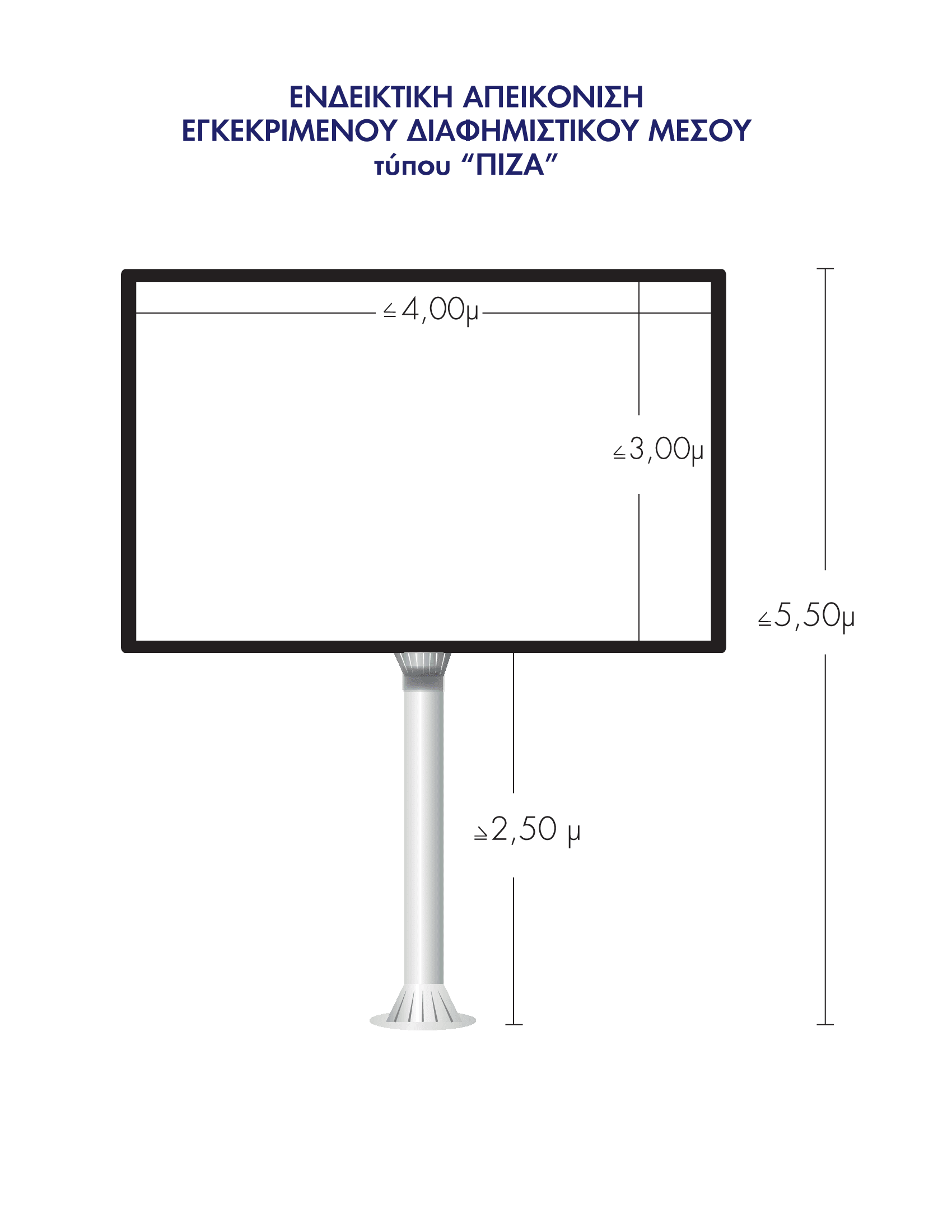 Για τα ανωτέρω εγκεκριμένα διαφημιστικά πλαίσια ισχύουν τα παρακάτω :Δ1. Τα διαφημιστικά μέσα θα πρέπει να έχουν ιδιαίτερη αρχιτεκτονική μορφή, να παρέχουνλειτουργικότητα και προσαρμογή στο περιβάλλον. Η κατασκευή τους θα γίνεται με υλικά καιμικροϋλικά υψηλών μηχανικών και χημικών ιδιοτήτων και προδιαγραφών που θα παρέχουνκαλαίσθητη εμφάνιση, θα είναι αντιβανδαλιστικά και δεν θα αλλοιώνονται από την επίδρασητων καιρικών και περιβαλλοντικών συνθηκών.Τα χρησιμοποιούμενα υλικά για την κατασκευή των μέσων, θα συνεργάζονται απόλυταμεταξύ τους για τις περιπτώσεις μεταβολών της θερμοκρασία και μηχανικών καταπονήσεων.Η κατασκευή δεν θα φέρει αιχμηρά σημεία ή επικίνδυνες εξοχές.Η κατασκευή κάθε διαφημιστικού μέσου θα σχεδιαστεί έτσι ώστε να διευκολύνει τιςεργασίες καθαρισμού και δεν θα φέρει σημεία συγκέντρωσης ακαθαρσιών.Τα διαφημιστικά μέσα επιτρέπεται να είναι κατασκευασμένα είτε από γαλβανισμέναχαλυβδοελάσματα, είτε από προφίλ αλουμινίου ή από άλλο ανθεκτικό υλικό, καθώς επίσηςκαι από συνδυασμό των προαναφερομένων υλικών. Εσωτερικά πρέπει να φέρουν ενίσχυσηέτσι ώστε να εξσφαλίζεται τόσο η απόλυτη σταθερότητα σε πλευρικές ανεμοπιέσεις όσο καιτο αμετάθετο της κατασκευής.Η βαφή τους πρέπει να γίνεται με τέτοιο τρόπο ώστε να εξασφαλίζεται η διάρκεια και ησταθερότητά της.Δ2. Τα διαφημιστικά μέσα επιτρέπεται να είναι φωτεινά ή φωτιζόμενα και να προβάλλουνεναλλασσόμενα μηνύματα. Η προβολή των διαφημιστικών μηνυμάτων πραγματοποιείταιείτε μέσω αφισών είτε μέσω συστημάτων προβολής σύγχρονης τεχνολογίας οπισθιίουφωτισμού (digital) ή με δίοδο εκπομπή φωτός (LED) ή μέσω βίντεο ή με συχνότηταεναλλαγής μηνυμάτων όχι μικρότερη των είκοσι (20) δευτερολέπτων ανά μήνυμα. Σταπλαίσια αυτά, η ένταση του φωτισμού δεν επιτρέπεται να υπερβαίνει κατά περισσότερο από250 κηρία την ανώτατη ένταση φωτός που υπάρχει στο δημόσιο χώρο στον οποίοβρίσκονται, ώστε να μην προκαλούν θάμβωση στους χρήστες της οδού. Στα διαφημιστικάμέσα που βρίσκονται σε απόσταση μικρότερη των 30m από δασικές εκτάσεις ή εκτάσεις μεπλούσια βλάστηση, δεν επιτρέπεται να χρησιμοποιηθούν υλικά με πυραντοχή μικρότερητων 240 λεπτών (RF-240).Δ3. Τα φωτιζόμενα ή φωτεινά διαφημιστικά μέσα στα οποία η προβολή των διαφημιστικώνμηνυμάτων πραγματοποιείται μέσω οθονών οπίσθιου φωτισμού πρέπει να έχουν, γιαλόγους ασφάλειας των πολιτών και δημοσίου συμφέροντος, υποχρεωτικά :α. Υποδομές για πλήκτρο επικοινωνίας έκτακτης ανάγκης δυνάμενο να συνδεθεί με αρμόδιαυπηρεσία (112 η Ελληνική Αστυνομία), καθώς και δυνατότητα διαμοιρασμού ασύρματουδικτύου (Hot Spot WiFi).β. Δυνατότητα προβολής μηνυμάτων πολιτικής προστασίαςγ. Δυνατότητα προβολής μηνυμάτων εξαφάνισης παιδιών ή ηλικιωμένωνδ. Εγκατεστημένο φωτιστικό σύστημα τέτοιο ώστε να εξασφαλίζεται η φωτεινότητα τουπεριβάλλοντος χώρου σε ακτίνα τουλάχιστον 1,5 μ περιμετρικά της κατασκευήςΕπίσης τα μέσα αυτά θα έχουν υποχρεωτικά :1. Αυτόματο ρυθμιστή φωτεινότητας οθόνης με προσαρμογή του στον εξωτερικόφυσικό ή/και τεχνητό φωτισμό ώστε να μην προκαλεί θάμβωση και να μηνυπερβαίνει κατά περισσότερο από 250 κηρία την ανώτατη ένταση φωτός πουυπάρχει στο δημόσιο χώρο στον οποίο βρίσκονται.2. Pixelpitch μικρότερο του 6 ώστε να εξασφαλίζεται η απρόσκοπτη και άνετηανάγνωση των μηνυμάτων από κοντινή απόσταση.3. Δυνατότητα φωτεινότητας τουλάχιστον 5000 nits4. Βεβαίωση από τον αντιπρόσωπό τους ότι η οθόνη ΔΕΝ προκαλεί θάμβωση.5.Προστασία από την υγρασία κατ’ελάχιστο ΙΡ65Παράλληλα, σε κάθε διαφημιστικό μέσο θα προβλέπεται προαιρετικά η δυνατότητατοποθέτησης κατάλληλης διάταξης για φόρτιση φορητών έξυπνων συσκευών (tablet, κινητάτηλέφωνα κλπ).Δ4. Η θεμελίωση των διαφημιστικών μέσων θα υπολογιστεί και θα σχεδιαστεί σύμφωνα με τονδιαθέσιμο χώρο τοποθέτησης, λαμβάνοντας υπόψη :α. Το μέγεθος του διαθέσιμου χώρου.β. Την υφιστάμενη κατάσταση του χώρου (πλακόστρωτο πεζοδρόμιο κλπ).γ. Το υπέδαφος και τα διερχόμενα υπόγεια δίκτυα.δ. Τη μορφολογία του εδάφους.ε. Τον περιβάλλοντα χώρο.Η στήριξη του σκελετού των διαφημιστικών μέσων στο έδαφος επιτυγχάνεται μεεγκιβωτισμό των κατακόρυφων στοιχείων σε βάση από σκυρόδεμα κάτω από την επιφάνειατου εδάφους, που έχει κατάλληλα εξυγιανθεί και σε κατάλληλο βάθος, σύμφωνα με τηστατική μελέτη, έτσι ώστε να εξασφαλίζεται η σταθερή πάκτωσή τους. Σε κάθε περίπτωσηαπαγορεύεται η τοποθέτηση αντηρίδων.Δ5. Για κάθε διαφημιστικό μέσο, υποβάλλεται στο Δήμο υπεύθυνη δήλωση, υπογεγραμμένη απόπολιτικό μηχανικό, με την οποία πιστοποιείται η στατική επάρκεια του διαφημιστικού μέσου.Ε. Πρόταση χωροθέτησης /Αρχές και κριτήριαΜετά από ενδελεχή διερεύνηση, εκτεταμένες αυτοψίες και μετρήσεις και λαμβάνοντας υπόψηόλα τα ανωτέρω, με γνώμονα το σεβασμό στον κοινόχρηστο χώρο και την πρόκληση τηςμικρότερης δυνατής όχλησης στο περιβάλλον και στους οδηγούς, προτείνουμε, κατ’ εφαρμογήτων οριζομένων στο άρθρο 3 παρ. 1 του Ν. 2946/2001, όπως τροποποιήθηκε και ισχύει, τουςπαρακάτω κοινόχρηστους χώρους για την τοποθέτηση εγκεκριμένων ειδικά διαμορφωμένωνπλαισίων, ελεύθερου προσανατολισμού, με σκοπό τη διενέργεια υπαίθριας διαφήμισης :